  苗栗縣興隆國小辦理108年度上半年防災演練成果照片辦理時間:108年4月25日辦理地點:校園四周辦理人數:100成果照片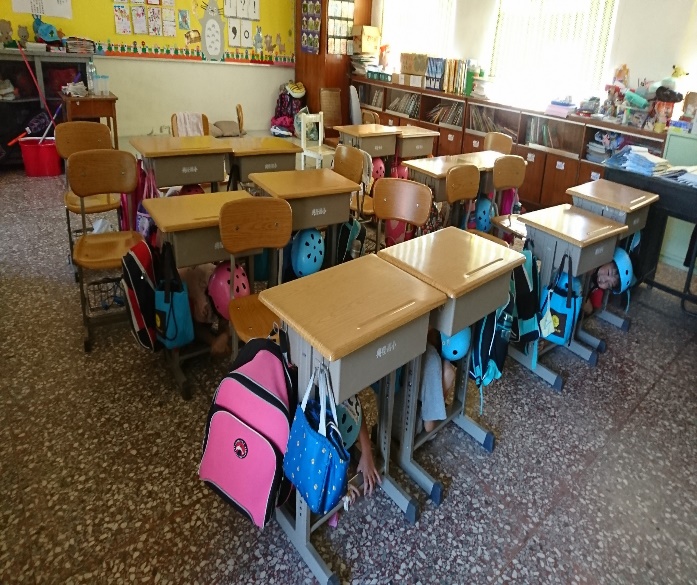 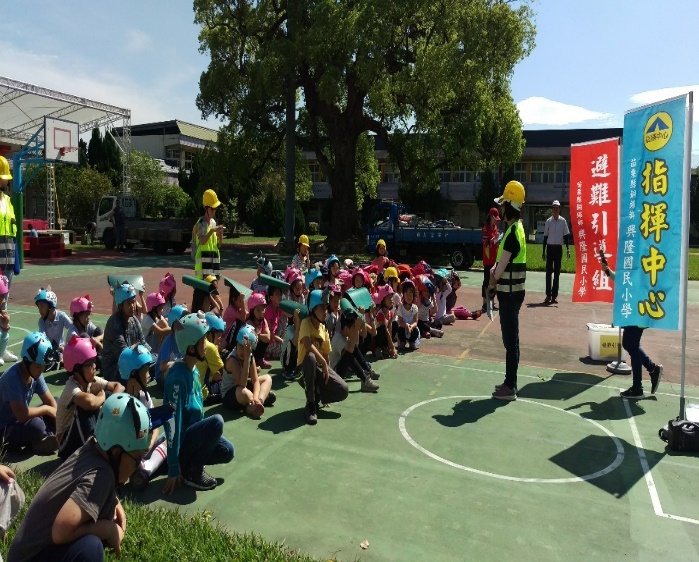 學生進行就地蹲、掩、穩學生進行避難引導活動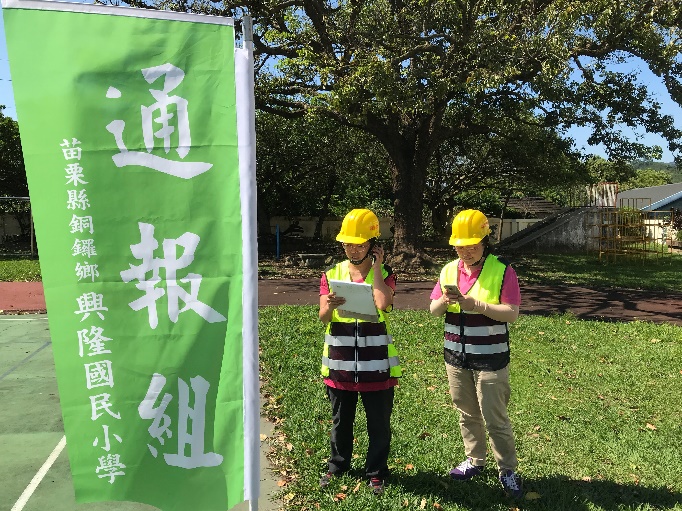 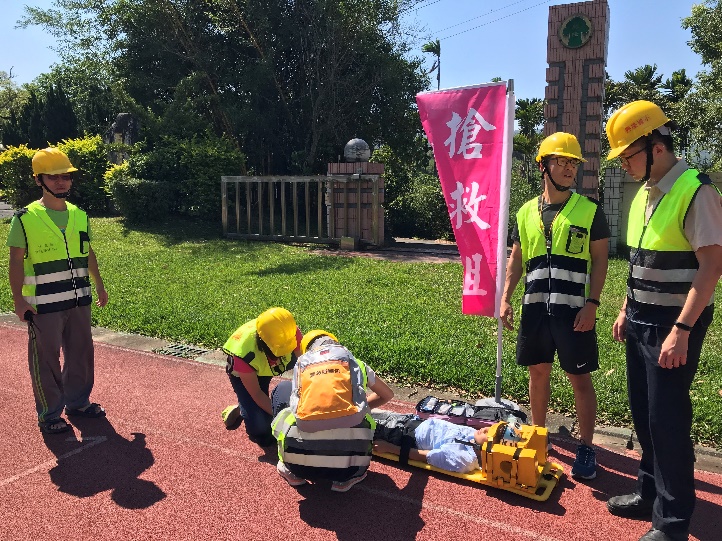 針對學校防災進行上級通報針對受傷學生執行搶救任務